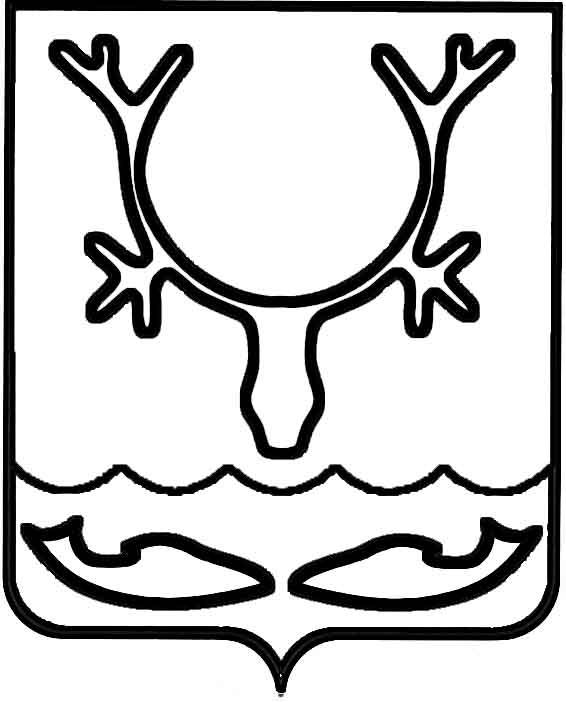 Администрация муниципального образования
"Городской округ "Город Нарьян-Мар"ПОСТАНОВЛЕНИЕО внесении изменений в Положение                        о проведении творческого конкурса видеороликов "Осторожно! В кадре ёж                    и другие любимые питомцы" в рамках акции "Мой подарок городу"Администрация муниципального образования "Городской округ "Город 
Нарьян-Мар"П О С Т А Н О В Л Я Е Т:1.	Внести в Положение о проведении творческого конкурса видеороликов "Осторожно! В кадре ёж и другие любимые питомцы" в рамках акции "Мой подарок городу", утвержденное постановлением Администрации муниципального образования "Городской округ "Город Нарьян-Мар" от 09.08.2021 № 991 (далее – Положение), следующие изменения:1.1.	В пункте 3 Положения слова "по 1 октября" заменить словами 
по "25 октября", слова "15 сентября" заменить словами "15 октября";1.2.	В пункте 22 Положения в абзаце втором слова "17 сентября" заменить словами "15 октября", в абзаце четвертом слова "20 сентября" заменить словами 
"18 октября", слова "24 сентября" заменить словами "22 октября", в абзаце пятом слова "1 октября" заменить словами "25 декабря".2.	Настоящее постановление вступает в силу после его официального опубликования. 13.09.2021№1112И.о. главы города Нарьян-Мара А.Н. Бережной